Temat: Kąty i ich rodzaje. 17.04.2021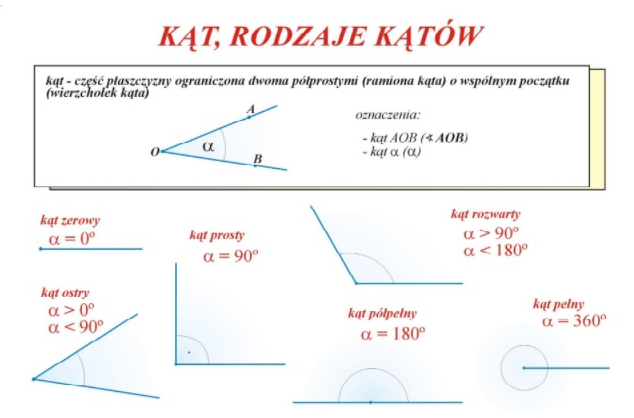 Zadanie 1  Napisz jakie to rodzaje kątów: prosty, ostry, rozwarty, zerowy, pełny, wklęsły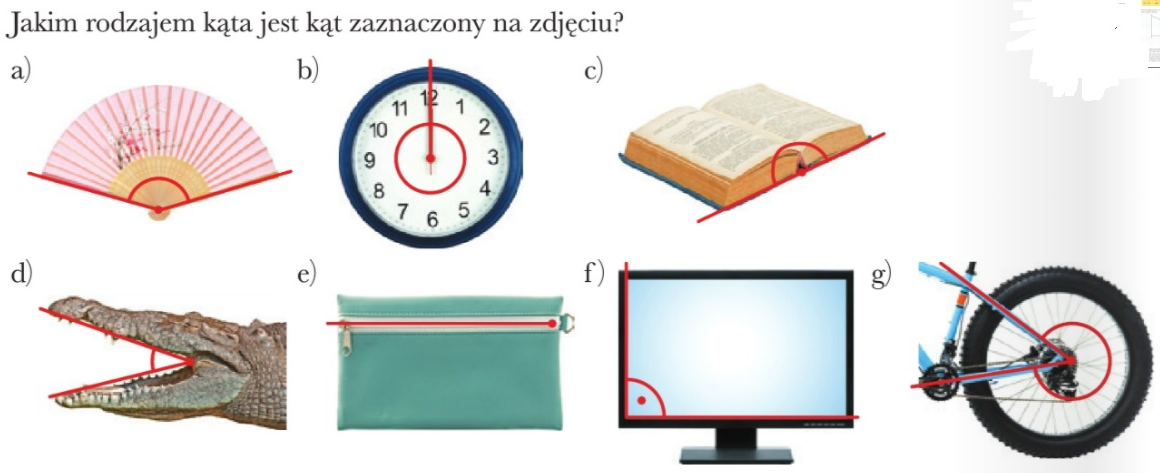 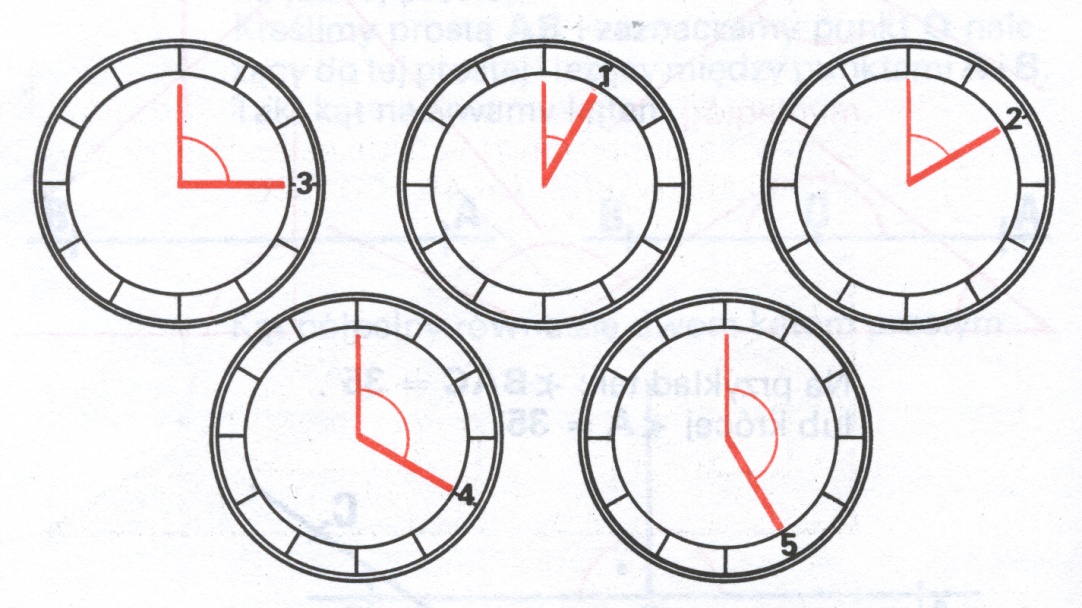 Zadanie2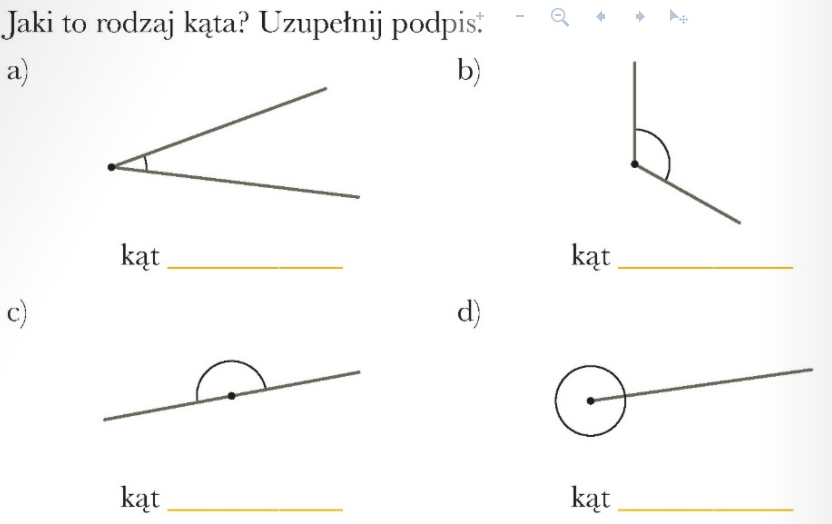 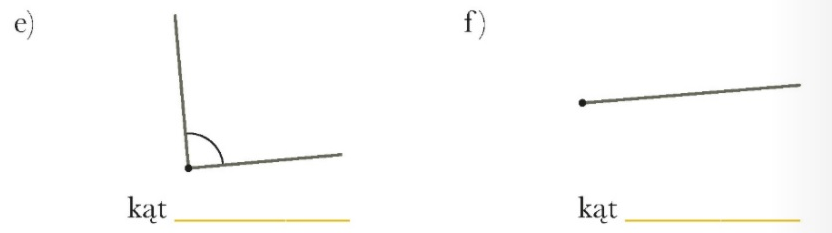 Zadanie3 Narysuj wskazówki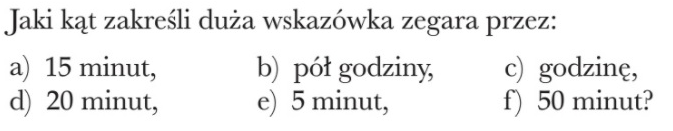 Zadanie4. Podaj 5 przykładów z otoczenia, gdzie występują kąty proste.Zadanie5  Narysuj wskazówki, aby wskazywały  dane godzinyPodaj  jakie kąty (prosty, ostry, rozwarty, półpełny, pełny) tworzą wskazówki zegara o godzinach 15.00, 6.00, 12.00, 13:30, 17:00, 8:10ostryprostyrozwartyzerowypółpełnypełny…………………………………………………………..………………………………….…………………………………………………………..………………………………….…………………………………………………………..………………………………….…………………………………..……………………………..………………………………